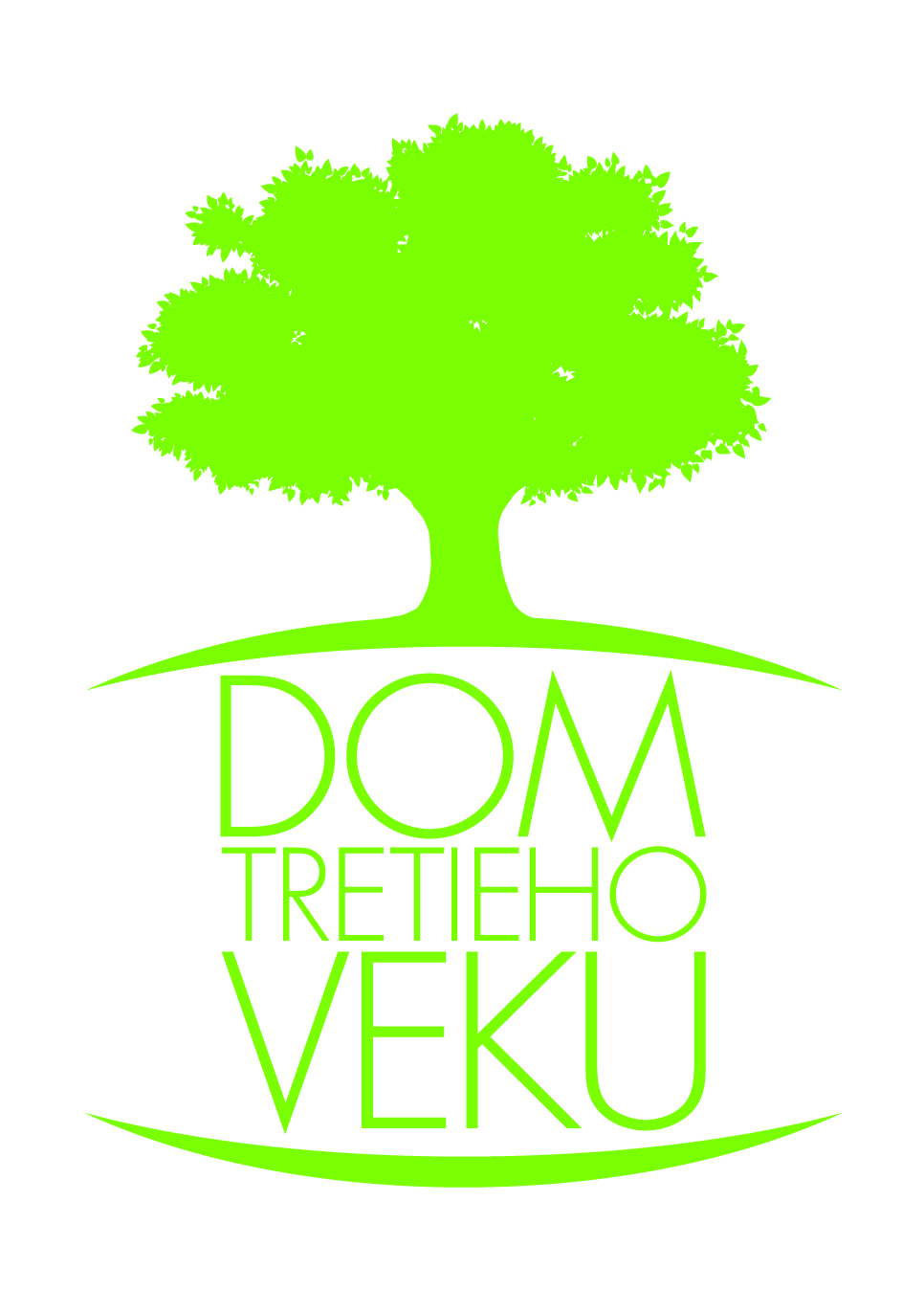 Všetkým záujemcomVÝZVAna predloženie cenovej ponuky v rámci prieskumu trhuIdentifikácia verejného obstarávateľa Verejný obstarávateľ podľa § 6 písm. ods. 1 písm. b) zákona č. 25/2006 Z. z. o verejnom obstarávaní.Názov organizácie:		Dom tretieho vekuSídlo organizácie:		Polereckého 2, 851 01 Bratislava - Petržalka	IČO:		30842344	DIČ:		2020914280 	IČ DPH:		Nie je platcom DPH		 	Zastúpená:		Mgr. Daniela Palúchová, MPH, riaditeľka	Kontaktná osoba:		Mgr. Daniela Palúchová, MPH, riaditeľkaTelefónne číslo:		+421 2 62 31 00 65E-mail:			riaditel@dtv.skPredmet zákazky„VÝBER DODÁVATEĽA NA KLADENIE PVC PODLAHOVÝCH KRYTÍN.“  Predmetom obstarávania je kladenie podlahovej krytiny z PVC materiálu MIPOLAM TROPLAN (alebo ekvivalentného materiálu spĺňajúceho požadované technické parametre) v Dome tretieho veku na Polereckého 2 v Bratislave na štyri chodby, z ktorých každá má rozmer 150 m2. CPV kód : 			45432110-8 Kladenie podláhPožadované technické parametre podlahovej krytinyLehota na predkladanie ponúkLehota na predkladanie ponúk uplynie dňa: 30. 10. 2013 do 12:00 hod. Predkladania ponúk Uchádzač môže predložiť iba jednu ponuku. Ponuku je potrebné doručiť elektronicky na riaditel@dtv.sk v termíne uvedenom v bode 3. tejto výzvy.Jazyk ponuky	Ponuku je potrebné vypracovať v slovenskom jazyku.Kritériá na vyhodnotenie ponúk1. najnižšia celková cena s DPH. Potrebné vyplniť Prílohu č. 1 výzvy.Typ zmluvyS výherným uchádzačom sa uzatvorí  Zmluva o dielo. Termín a miesto dodania službyTermín dodania práce: 	najneskôr do 31.12.2013		Miesto dodania:  		Dom tretieho veku, Polereckého 2, 851 01 Bratislava – PetržalkaObsah ponukyObsahom ponuky bude:a) predloženie dokladu o oprávnení poskytovať službu v predmete zákazky – sken.b) Príloha č. 1 výzvy – vyplnená príloha (excel) - návrh uchádzača – cenová ponuka – určenie ceny  na predmet zákazky v zmysle bodu  10. c) Popis technických parametrov ponúkanej podlahovej krytiny (len ak uchádzač ponúka iný tip než MIPOLAM TROPLAN). Popis technických parametrov treba dodať podľa tabuľky Požadovaných technických parametrov v bode 2.Miesto poskytnutia služiebDom tretieho veku, Polereckého 2, 851 01 Bratislava - Petržalka Spôsob určenia ceny            Navrhovaná ponuková – zmluvná cena predmetu zákazky musí byť stanovená podľa § 3 zákona č. 18/1996 Z. z. o  cenách v  znení  neskorších predpisov. Uchádzačom navrhovaná ponuková - zmluvná cena bude vyjadrená v EUR. Ak uchádzač:nie je platcom DPH, na túto skutočnosť upozorní v ponuke.Výška predpokladanej hodnoty zákazkyPredpokladaná hodnota predmetu zákazky je stanovená do  finančného limitu 20 000,- EUR s DPH.Podmienky financovaniaPredmet zákazky sa bude financovať formou bezhotovostného platobného styku, počas trvania zmluvy. Platba sa uskutoční na základe fakturácie formou bankového prevodu. Splatnosť faktúr sa požaduje min. 30 dní odo dňa jej doručenia. Objednávateľ na plnenie zmluvy neposkytne preddavok a ani zálohu. Uchádzač k cenám uvedeným vo svojej predloženej ponuke nebude požadovať žiadne iné poplatky alebo príplatky. Vyhradenie právaVerejný obstarávateľ si vyhradzuje právo:a) zrušiť použitý postup zadávania zákazky na predmet zákazky v prípade, že sa zmenia okolnosti, za ktorých sa vyhlásilo,b) neprijať ani jednu ponuku v prípade, že predložené cenové ponuky budú vyššie ako je suma finančných prostriedkov určených na realizáciu tejto zákazky. Následne bude použitý postup zadávania zákazky zrušený.______________________________					Mgr. Daniela Palúchová, MPH							Dom tretieho veku, riaditeľkaCelková hrúbkaEN 428mm 2 HmotnosťEN 430g/m2 3300Šírka / Dĺžka pásuEN 426cm/bm 200/20Rozmer štvorcaEN 427mm608 x 608Počet štvorcov v baleníks 20Klasifikácia   Špecifikácia produktuEN 649OhňovzdornosťEN 13 501-1Bfl-slElektrostatický nábojEN 1815kV < 2 (antistatické)Elektrický odporEN 1081Ω> 109Protišmykovosť za suchaEN 13893≥ 0,3Protišmykovosť za mokraDIN 51 130R9Výkonnostné parametre  Odolnosť voči oderuEN 660.2mm 3 ≤ 7,5Rozmerová stálosťEN 434%  pásy ≤ 0,40
štvorce ≤ 0,25Reziduálna trvalá deformáciaEN 433mm≈ 0,03Tepelná vodivosťEN 12 524m2K/W ≈ 0,25StálofarebnosťEN 20 105 - B02 ≥ 6Odolnosť voči chemikáliámEN 423dobráAntibakteriálna a protiplesňová ochrana ánoPovrchová úpravaEvercare